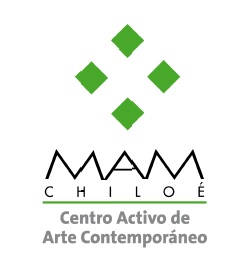 FICHA INSCRIPCIÓN VISITA MEDIADA 10º Exposición Vutamuseo  Institución DependenciaDependenciaDependenciaDependenciaDependenciaDependenciaDependenciaDependenciaMunicipalSubvencionadoParticularIndependiente Fecha visita Horario visita Nivel EducativoCurso o edadNúmero total participantesN° hombresN° mujeresNúmero de adultos responsables del grupoAutoriza el registro fotográfico de las y los participantes durante su visita al museo para difusión en medios impresos y digitales de nuestra institución. Si_No_Teléfono de contacto en caso de suspensión Nombre RUT.12345678910111213141516171819202122232425